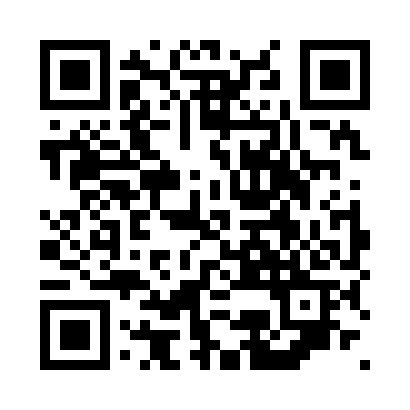 Prayer times for Dravce, SloveniaWed 1 May 2024 - Fri 31 May 2024High Latitude Method: Angle Based RulePrayer Calculation Method: Muslim World LeagueAsar Calculation Method: HanafiPrayer times provided by https://www.salahtimes.comDateDayFajrSunriseDhuhrAsrMaghribIsha1Wed3:415:4412:575:588:0910:052Thu3:395:4312:565:598:1110:073Fri3:365:4112:566:008:1210:094Sat3:345:4012:566:018:1310:115Sun3:315:3812:566:028:1510:136Mon3:295:3712:566:028:1610:157Tue3:275:3512:566:038:1710:178Wed3:245:3412:566:048:1810:209Thu3:225:3312:566:058:2010:2210Fri3:195:3112:566:058:2110:2411Sat3:175:3012:566:068:2210:2612Sun3:155:2912:566:078:2410:2813Mon3:125:2712:566:088:2510:3014Tue3:105:2612:566:088:2610:3215Wed3:085:2512:566:098:2710:3516Thu3:065:2412:566:108:2810:3717Fri3:035:2312:566:118:3010:3918Sat3:015:2212:566:118:3110:4119Sun2:595:2112:566:128:3210:4320Mon2:575:1912:566:138:3310:4521Tue2:545:1812:566:138:3410:4722Wed2:525:1812:566:148:3510:5023Thu2:505:1712:566:158:3610:5224Fri2:485:1612:566:158:3810:5425Sat2:465:1512:566:168:3910:5626Sun2:445:1412:576:168:4010:5827Mon2:425:1312:576:178:4111:0028Tue2:405:1212:576:188:4211:0229Wed2:395:1212:576:188:4311:0430Thu2:395:1112:576:198:4411:0531Fri2:395:1012:576:198:4411:07